от 04.05.2023 г.			                                             	  			№ 595Об утверждении цен (тарифов) на платные услуги для МАУ «УСКиМП» МО «Город Мирный» и признании утратившим силу Постановления городской Администрации от 27.12.2022 № 1677В соответствии с решением городского Совета от 26.04.2011 № 35-7 «Об утверждении Порядка регулирования цен (тарифов) муниципальным образованием «Город Мирный», статьей 17 Федерального закона от 06.10.2003 № 131-ФЗ «Об общих принципах организации местного самоуправления в Российской Федерации», городская Администрация постановляет:Утвердить для МАУ «УСКиМП» МО «Город Мирный» тарифы на платные услуги по прокату инвентаря с 04.05.2023 согласно приложению к настоящему Постановлению. Признать утратившим силу Постановление городской Администрацииот 27.12.2022 № 1677 «Об утверждении цен (тарифов) на платные услуги для МАУ «УСКиМП» и признании утратившими силу Постановлений городской Администрации от 18.11.2016 № 1428, от 23.12.2016 № 1718, от 10.03.2017 № 379»Опубликовать настоящее Постановление в порядке, установленном Уставом МО «Город Мирный». Контроль исполнения настоящего Постановления оставляю за собой.Глава города								        А.А. ТонкихПриложение к Постановлению городской Администрацииот 04.05.2023 г. № 595АДМИНИСТРАЦИЯМУНИЦИПАЛЬНОГО ОБРАЗОВАНИЯ«Город Мирный»МИРНИНСКОГО РАЙОНАПОСТАНОВЛЕНИЕ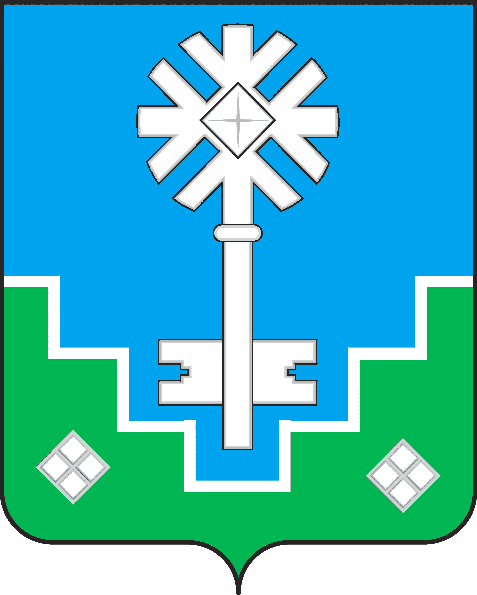 МИИРИНЭЙ ОРОЙУОНУН«Мииринэй куорат»МУНИЦИПАЛЬНАЙ ТЭРИЛЛИИ ДЬАhАЛТАТАУУРААХТарифы на платные услуги по прокату инвентаря для МАУ «УСКиМП» МО «Город Мирный» с 04.05.2023Тарифы на платные услуги по прокату инвентаря для МАУ «УСКиМП» МО «Город Мирный» с 04.05.2023Тарифы на платные услуги по прокату инвентаря для МАУ «УСКиМП» МО «Город Мирный» с 04.05.2023Тарифы на платные услуги по прокату инвентаря для МАУ «УСКиМП» МО «Город Мирный» с 04.05.2023Тарифы на платные услуги по прокату инвентаря для МАУ «УСКиМП» МО «Город Мирный» с 04.05.2023№ п/пНаименование платных услугРасчетный параметрКатегория населенияТариф № п/пНаименование платных услугРасчетный параметрКатегория населенияТариф 1.Рабочие дни1.1.Прокат инвентаря (комплект лыж, коньки, роликовые коньки) 1 часдети до 12 лет 1501.1.Прокат инвентаря (комплект лыж, коньки, роликовые коньки) 1 часвзрослые2001.2.Дневной прокат инвентаря (комплект лыж, коньки, роликовые коньки)до 4 часовдети до 12 лет 2501.2.Дневной прокат инвентаря (комплект лыж, коньки, роликовые коньки)до 4 часоввзрослые3501.3.Прокат маленьких тюбингов1 час1501.4.Прокат больших тюбингов1 час2001.5.Прокат велосипеда 1 час3002.Выходные и праздничные дни2.1.Прокат инвентаря (комплект лыж, коньки, роликовые коньки) 1 часдети до 12 лет 2002.1.Прокат инвентаря (комплект лыж, коньки, роликовые коньки) 1 часвзрослые2502.2.Дневной прокат инвентаря (комплект лыж, коньки, роликовые коньки) до 4 часовдети до 12 лет 4002.2.Дневной прокат инвентаря (комплект лыж, коньки, роликовые коньки) до 4 часоввзрослые5002.3.Прокат маленьких тюбингов1 час2002.4.Прокат больших тюбингов1 час2502.5.Прокат велосипеда 1 час3503.Подготовка инвентаря  1 пара6004.Установка креплений на беговые лыжи1 пара3505.Обрезка лыжных палок1 пара1506.Услуги тренажерного зала1 час2007.Сертификат на услуги ЛБ 5 услуг по 1 ч1000